О внесении изменений в приложение 1 к постановлению администрации Усть-Абаканского района от 14.12.2018 № 1980-п «Об утверждении нормативов финансовых затрат и правил расчета размера ассигнований местного бюджета на капитальный ремонт, ремонт и содержание автомобильных дорог общего пользования местного значения вне границ населенных пунктов в границах муниципального образования Усть-Абаканский район» 	В целях исключения из муниципального правового акта юридико-технических ошибок, руководствуясь статьей 66 Устава муниципального образования Усть-Абаканский район, администрация Усть-Абаканского района ПОСТАНОВЛЯЕТ:1. Внести в приложение 1 к постановлению администрации Усть-Абаканского района от 14.12.2018 № 1980-п «Об утверждении нормативов финансовых затрат и правил расчета размера ассигнований местного бюджета на капитальный ремонт, ремонт и содержание автомобильных дорог общего пользования местного значения вне границ населенных пунктов в границах муниципального образования Усть-Абаканский район» следующие изменения:- в абзаце первом пункта 3 и в абзаце третьем подпункта «б» пункта 3 слова «город Черногорск» заменить словами «Усть-Абаканский район».2. Главному редактору МАУ «Редакция газеты «Усть-Абаканские известия» (И.Ю. Церковной) опубликовать настоящее постановление в газете «Усть-Абаканские известия» либо в газете «Усть-Абаканские известия официальные».3. Исполняющей обязанности Управделами администрации Усть-Абаканского района (О.В. Лемытской) разместить настоящее постановление на официальном сайте администрации Усть-Абаканского района в информационно-телекоммуникационной сети «Интернет».4. Контроль за исполнением настоящего постановления оставляю за собой.Исполняющий обязанности Главы Усть-Абаканского района                                                                 И.В. Белоус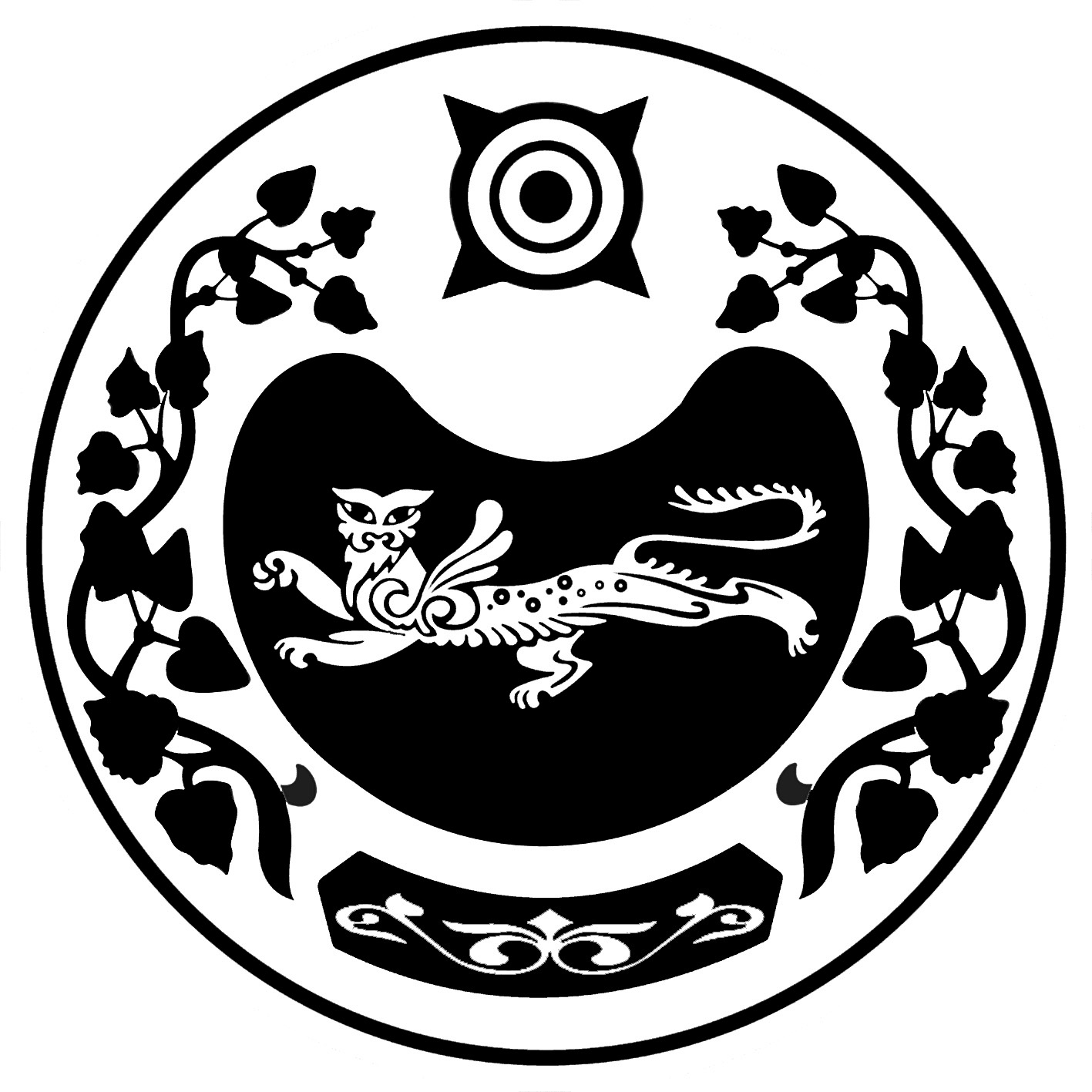 